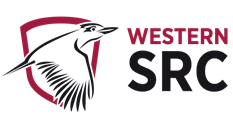 Student Representative Council Meeting #2 2020 Agenda Item ListTuesday the 25th of February 2020, 15:00 –17:00Parramatta City: 8.12 - Bankstown: 03.G.54 - Zoom: 203141091Opening and procedural matters1. Welcome2. Acknowledgement of Country3. Apologies 4. Declarations of material interests5. Confirmation and acceptance of Minutes and Member Reports6. Action sheet from previous meetings7. Starring of items8. Arrangement of Business9. Report from Student Representation & Participation10. Report from the President of the SRCNew business of the Council11. Election of the new incoming Penrith Campus Representative – Frederick W. Bekker12. Environmentally sustainable custom 1L metal bottle merchandise order for SRC + Collectives x1000 – Moved: Frederick Bekker, Seconded: Allan Feng13. Environmentally sustainable custom 1L metal bottle merchandise order for SRC + Collectives additional x1000 – Moved: Frederick Bekker, Seconded: Allan Feng14. Environmentally sustainable recycled 32GB USB’s custom merchandise order for SRC + Collectives x1000 – Moved: Frederick Bekker, Seconded: Allan Feng15. Environmentally sustainable recycled 32GB USB’s custom merchandise order for SRC + Collectives additional x1000 – Moved: Frederick Bekker, Seconded: Allan Feng16. Environmentally sustainable bamboo custom lined notebook, custom bamboo fibre/corn-starch pen, and custom notepad merchandise order for SRC + Collectives x1000 – Moved: Frederick Bekker, Seconded: Allan Feng17. Environmentally sustainable bamboo custom lined notebook, custom bamboo fibre/corn-starch pen, and custom notepad merchandise order for SRC + Collectives additional x1000 – Moved: Frederick Bekker, Seconded: Allan Feng18. Environmentally sustainable metal straw and cleaning kit custom merchandise order for SRC + Collectives additional x2000 – Moved: Frederick Bekker, Seconded: Allan Feng19. Environmentally sustainable eco-friendly reusable bamboo keep cups custom merchandise order for SRC + Collectives x1000 – Moved: Frederick Bekker, Seconded: Allan Feng20. Environmentally sustainable eco-friendly reusable bamboo keep cups custom merchandise order for SRC + Collectives additional x1000 – Moved: Frederick Bekker, Seconded: Allan Feng21. Garden project – Moved: Danielle Wolf22. General business23. Next meeting and closure1. WelcomeThe Chair officially opens the meeting and welcomes members and those in attendance. 2. Acknowledgement of CountryThe cultural protocol of the acknowledgment of the traditional custodians of the land on which this meeting is held on.3. ApologiesAny Apologies received are noted by the Committee4. Declarations of Material InterestsThe Chair invited members to declare any new material interests in relation to any matters on the agenda or their role on the Council more generally.5. Confirmation of Previous Meetings Minutes and member reportsThe minutes from the previous meeting and member reports are required to be confirmed as a true and accurate record.6. Action Sheets from Previous MeetingsThe Committee notes the actions taken on items listed.7. Starring of itemsThe Starring of items for discussion is to take place, with all unstarred items as having been considered and noted, and their respective recommendations as adopted.8. Arrangement of BusinessDiscussion whether a change to the arrangement of business is required.9. Report from Student Representation & ParticipationThe Student Representation & Participation provides their report and allows for queries10. Report from the President of the SRCThe President of the SRC provides their report and allows for queriesNEW BUSINESS OF THE COUNCIL11. Election of the new incoming Penrith Campus Representative – Frederick W. BekkerAs per the received EOI’s attached, the motion is moved to hold a vote in order to elect the incoming Penrith Campus Representative.12. Environmentally sustainable custom 1L metal bottle merchandise order for SRC + Collectives x1000 – Moved: Frederick Bekker, Seconded: Allan FengThe purpose of this purchase is to provide the students of WSU with environmentally sustainable re-usable items that will assist them in their journey throughout university. This product is bulk bought and thus passes on savings to the student body. Particularly aimed at first year students entering at O-week, these products shall further the message of the SRC as a platform for students to have a voice and encourage more involvement in campus life. The merchandise has been chosen by the students as per the democratic poll advertised on the WSU SRC and various collective Facebook Page’s, with the results attached. 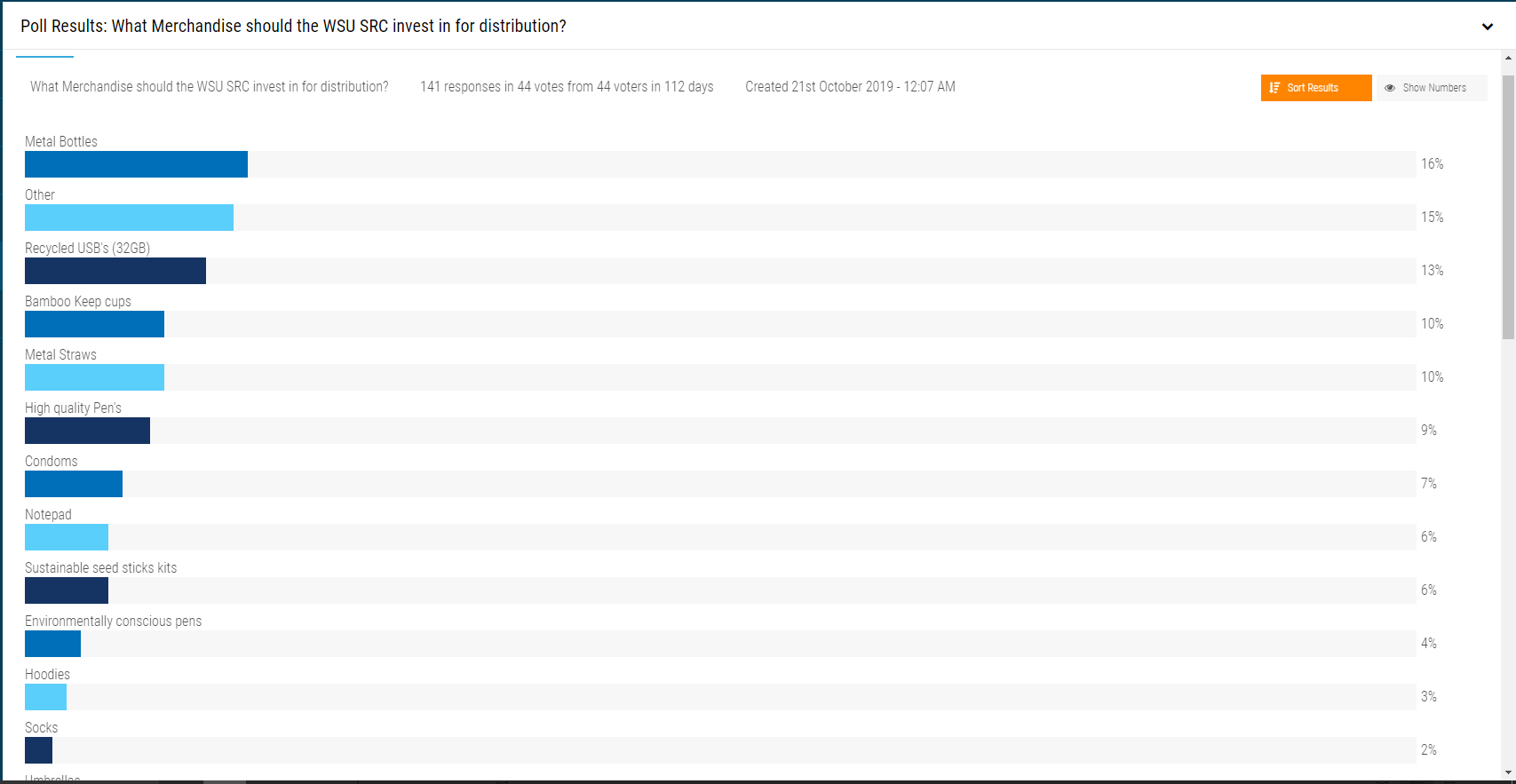 This merchandise shall be distributed to all campuses equitably for fair distribution to all students. The items purchased have been ensured to be sourced from environmentally sustainable sources, from companies with strong ethical values ethos. In order to ensure a competitive pricing, the cheapest of three quotes found rule has been utilised and this has been made available previously via email, upon request, and additionally uploaded to: https://1drv.ms/u/s!Al9WnbfmIEDAn1l9OX7Y2InWCbKy?e=9YEhsX.Each student shall get a merchandise assortment containing the Bamboo keep-cup, Wooden 32GB USB, Metal Straw + cleaning kit, Reusable Metal Bottle, Bamboo Lined Note book, and Recyclable Bamboo Fibre/Corn-starch Pen. The price for this purchase per student shall be $19.03, with the total purchase for 2000 units for students shall be $38,060Finally, as per the direction of SR+P the following purchase shall be split into two segments in order to fulfil the under $5000 requirement for motions passed.Motion moved: The SRC shall make the purchase of 1000 environmentally friendly 1L metal bottles for student distribution as chosen by the student body in a democratic poll. At $4.80 per unit, the total price of this purchase is $4,80013. Environmentally sustainable custom 1L metal bottle merchandise order for SRC + Collectives additional x1000 – Moved: Frederick Bekker, Seconded: Allan FengMotion moved: The SRC shall make the purchase of an additional 1000 environmentally friendly 1L metal bottles for student distribution as chosen by the student body in a democratic poll. At $4.80 per unit, the total price of this purchase is $4,80014. Environmentally sustainable recycled 32GB USB’s custom merchandise order for SRC + Collectives x1000 – Moved: Frederick Bekker, Seconded: Allan FengMotion moved: The SRC shall make the purchase of 1000 environmentally friendly recycled 32GB USB’s for student distribution as chosen by the student body in a democratic poll. At $4.59 per unit, the total price of this purchase is $4,59015. Environmentally sustainable recycled 32GB USB’s custom merchandise order for SRC + Collectives additional x1000 – Moved: Frederick Bekker, Seconded: Allan FengMotion moved:The SRC shall make the purchase of another 1000 environmentally friendly recycled 32GB USB’s for student distribution as chosen by the student body in a democratic poll. At $4.59 per unit, the total price of this purchase is $4,59016. Environmentally sustainable bamboo custom lined notebook, custom bamboo fibre/corn-starch pen, and custom notepad merchandise order for SRC + Collectives x1000 – Moved: Frederick Bekker, Seconded: Allan FengMotion moved: The SRC shall make the purchase of 1000 environmentally friendly eco-friendly reusable bamboo keep cups for student distribution as chosen by the student body in a democratic poll. At $3.90 per unit, the total price of this purchase is $3,90017. Environmentally sustainable bamboo custom lined notebook, custom bamboo fibre/corn-starch pen, and custom notepad merchandise order for SRC + Collectives additional x1000 – Moved: Frederick Bekker, Seconded: Allan FengMotion moved: The SRC shall make the purchase of another 1000 environmentally friendly eco-friendly reusable bamboo keep cups for student distribution as chosen by the student body in a democratic poll. At $4.19 per unit, the total price of this purchase is $3,90018. Environmentally sustainable metal straw and cleaning kit custom merchandise order for SRC + Collectives x2000 – Moved: Frederick Bekker, Seconded: Allan FengMotion moved:The SRC shall make the purchase of 2000 environmentally friendly metal straw and cleaning kit for student distribution as chosen by the student body in a democratic poll. At $1.55 per unit, the total price of this purchase is $3,10019. Environmentally sustainable eco-friendly reusable bamboo keep cups custom merchandise order for SRC + Collectives additional x1000 – Moved: Frederick Bekker, Seconded: Allan FengMotion moved: The SRC shall make the purchase of 1000 environmentally friendly eco-friendly reusable bamboo keep cups for student distribution as chosen by the student body in a democratic poll. At $4.19 per unit, the total price of this purchase is $4,19020. Environmentally sustainable eco-friendly reusable bamboo keep cups custom merchandise order for SRC + Collectives additional x1000 – Moved: Frederick Bekker, Seconded: Allan FengMotion moved: The SRC shall make the purchase of an additional 1000 environmentally friendly eco-friendly reusable bamboo keep cups for student distribution as chosen by the student body in a democratic poll. At $4.19 per unit, the total price of this purchase is $4,19021. Garden project – Moved: Danielle WolfBackgroundLast year (2019) a sum of $5,000 was allocated to the Environment Collective for the purposes of implementing the garden initiative originally tabled (successfully) by Mandii Carr as a SSAF bid. This sum was to cover initial expenses related to planning, purchasing and planting out the garden. Due to the delays encountered in dealing with OEC and other departments unfortunately the funds were unable to be spent. As it is not possible to outline exact amounts to be spent at this time due to the complicated nature of designing the garden because of its location, and our own relatively limited experience, I suggest that this same sum be allocated again as a starting point. This will be for getting the project off the ground now that the raised garden beds are in place, and for the purpose of a ground-breaking event and funding ongoing expert workshops (both internal and external experts) and stakeholder collaborations.Motion moved:I would like to move that there be an initial sum of $5,000 allocated to the Environment Collective for the purposes of planning and executing the garden project as detailed above.22. General businessAny General Business of the Council is to be discussed here;Upcoming special meeting #4 regarding Updating Student representation and procedures on the 3rd of March 2020 – Frederick W. Bekker23. Next meeting and closureThe next scheduled meeting of the SRC is to be on the 31st of March 2020 15:00-17:00.Student Representative Council Action Sheet Student Representative Council Action Sheet Student Representative Council Action Sheet Action Responsibility Completion Special meeting #3 – All members are to read and provide feedback for the ethics statementSRCCompleted Meeting #1 2020 - All Campus representatives shall make a stock intake of their existing merchandise and report this back ASAPAll Campus representativesCompletedMeeting #1 2020 - For each SRC Representative to set up a rough schedule of projects for the semester that are relevant to their position and fit within their procedural guidelines.Each SRC RepresentativePendingMeeting #1 2020 - Allen Feng, Frederick Bekker, and any other interested members are to meet and to organise a merchandise purchasing order for the next SRC meeting.Allen Feng - Ethno-Cultural Representative,Frederick Bekker -General Secretary,any other interested membersCompletedMeeting #1 2020 - Daniel Bonatti to send out flying minute regarding organising an International student Travel concession program.Daniel Bonatti – Vice President (Postgraduate education)PendingMeeting #1 2020 - Frederick Bekker the General Secretary shall create a Doodle Poll to gauge availability for representatives for future meeting dates.Frederick Bekker – General SecretaryCompleted